Description et localisation de la randonnée découvertePrincipe de la randonnée découverteChaque journée comprend :Un circuit totalisant 6 kms à 14 kms en 2 boucles. Un centre d’intérêt local.Le nombre maximum de participants est fixé à 24personnes.Ce séjour est accessible à tous les randonneurs (hors rando santé et rando douce), total rando 68,4 km environL’hébergementVillage de vacances : La Peyrière en Périgord, 24590 St Geniès  (coordonnées GPS : 44.99332,1.26801)Le village de vacances (lapeyriere-perigord.fr)   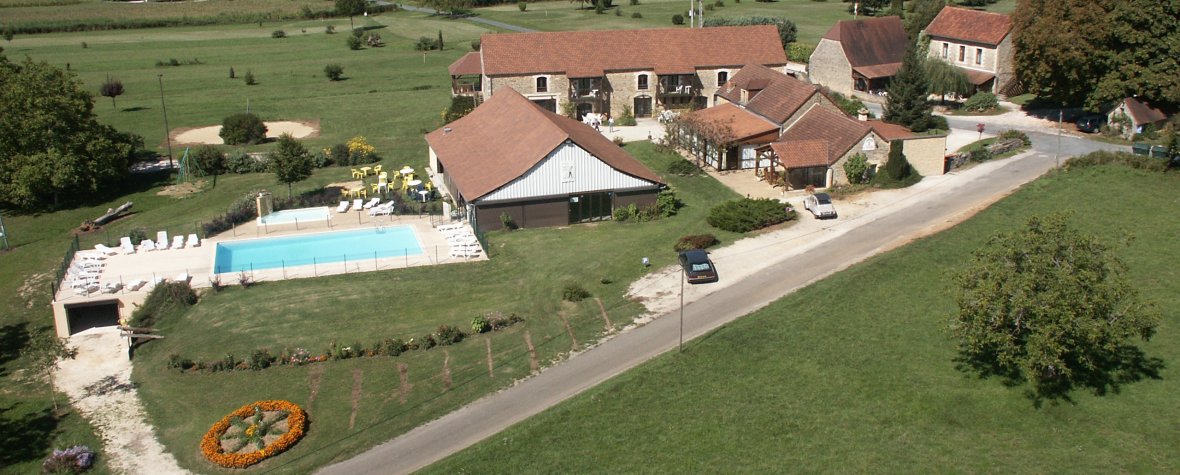 La pension complète comprend :    Hébergement base 2 lits double par logement (chambre à disposition à partir de 17 heures).	1 lavabo dans chaque chambre , douche et WC à partager pour les logements doubles. Tv écran plat, salle de lecture.	Lits faits à l’arrivée, linge de toilette fourni. 	Les repas (café au déjeuner, vin compris au dîner) du dîner du 1er soir au petit déjeuner du 7ème jour.  Pique-nique en glacière à emporter le matin. Accès gratuit à la salle commune. Ménage en fin de séjour.Les circuitsLes circuits sont balisés, pour la plupart, par le comité départemental de randonnée pédestre.Les déplacements vers les lieux de départ des circuits se feront en voiture ( covoiturage), compter environ 180 km sur place.Horaires repasPetit dejeuner : à partir de 7h30.Départ du centre pour rando : à définir sur place. Dîner : 19h 30.J1 -	Vendredi 3 mai 2024- 	Arrivée au village vacances  à St Geniès partir de 17h.-	19h30 Diner.J2 Samedi 4 mai 2024-	Carsac AillacMatin : Voie verte- chemins des moulins , 8 km  Niveau 1.Pique nique à Carsac à côté du lavoir.Après-midi : Saint Rome par le bord de la Dordogne, 6,2 km Niveau 1.Visite des jardins d’eau, une collection de plantes aquatiques sur un ancien site Gallo Romain.J3 -Dimanche 5 mai 2024-	Montignac - Lascaux	- 2 boucles possibles, total 15 km, environ (en cours de finalisation).	- Visite de Lascaux 2, (la 1ère reproduction de la grotte). J4 -Lundi  6 mai 2024St Crépin et Carlucet: Boucle 1 : 6.9 km, niveau 1, en passant par l'église de Carlucet, son retable restauré et son cimetière à "enfeu", rare et très particulier, pique-nique à St Crépin.-   Boucle 2 : St Crépin 5 à 6 km, niveau 1, visite de l'église avec son retable restauré, visite du Château Lacypierre: L'histoire de la restauration d'une " ruine" racontée avec émotion par les filles héritières du patrimoine. J5 -Mardi 7 mai 2024Beynac - Domme 2 boucles possibles en cours de finalisation - Boucle 1: Beynac 8.8 km Niveau 2, (pkg payant)- Boucle 2: Domme parcourt dans la ville 4.5 km, niveau 1, parking gratuit Le Pradal.- Visite du château des Milandes, résidence de Joséphine Baker.J6 -	mercredi  8 mai 2024Carlux – RouffillacBoucle 1 : 6 km, niveau 1Visite musée Robert Doisneau sur le site d’une ancienne gareBoucle 2 : Saint Geniès, 7km ,Niveau 1, visite du village, ses monuments, ses toits de lauze J7 jeudi 9 mai	Départ : Les chambres doivent être libérées pour 10h.HébergementAnnulation d’une inscriptionAssurance APAC comprise dans le prix du séjourConditions décrites dans le contrat ;------------------------------------------------------------------------------  Extrait de l’annexe au règlement intérieur de l’association,concernant les randonnées découvertesAnnulation d’une participation à une randonnée découverteLes frais d’annulation seront appliqués conformément aux contrats signés avec les organismes.Les organismes de vacances (hébergement, transport, loisirs, etc.) imposent un engagement de réservation de plus en plus tôt. Fréquemment nous devons verser une avance jusqu’à un an avant la randonnée découverte, le nombre exact d’inscrits pouvant être ajusté en général trois mois avant son début. (mais déjà à cette date certains organismes appliquent des pénalités d’annulation).Sans contrat « d’assurance annulation » Les conditions d’annulation (avec justificatif) seront les suivantes :Plus de trois mois avant le début de la randonnée découverte, les acomptes seront remboursés en intégralité, sauf si un prestataire les conserve.Entre trois mois et le début de la randonnée découverte, les acomptes ne seront remboursés qu’après la réalisation du déplacement déductions faites des pénalités et des frais qui auront été appliqués. En cas de remplacement, le remboursement sera immédiat.Avec contrat « d’assurance annulation »Sauf en cas de remplacement, ce sont les conditions du contrat qui s’appliqueront, Attention : ces contrats d’assurance ne concernent en général que les organismes d’hébergement. Les autres prestations (transports, visites, etc.) seront soumises aux conditions des différents contrats.------------------------------------------------------------------------------    Budget estimé pour groupe d’au moins 24 personnesHébergement pension complète + annexes (bus, bateau, train, visites, etc.)Ce montant sera régularisé lors du règlement du solde.Important : Bien que très exceptionnelles (exemple changement de TVA), les dépenses suplémentaires facturées par les prestataires seront demandées aux participants à l’issue du séjour.  Conditions de règlementEchéancier proposé(Nota : cette option pourra etre annulée si des fournisseurs exigent des réglements echelonnés ) ANNEXE CONCERNANT LES NIVEAUX DE DIFFICULTÉSDES RANDONNEES ET DES VISITESExplication des niveaux de difficulté des randonnéesNiveau 1Pas de difficultés particulières, la randonnée est accessible à tous randonneurs correctement équipé.Niveau 2Cette randonnée peut presenter quelques difficultés (ex : sentiers étroits, passage de zones de rochers, de zones innondables, dénivellements importants et fréquents etc.), mais accessible à des randonneurs pratiquant régulièrement Niveau 3Cette randonnée présente des difficultés certaines (ex : sentiers en aplomb, zones rocheuses importantes, dénivellements très importants et continus, etc.). Cette randonnée est accessible à des randonneurs expérimentés et qui ont déjà rencontré ces difficultés dans des randonnées hebdomadaires.Niveau 4Cette randonnée ne peut etre pratiquée que par des randonneurs bien expérimentés, pouvant nécessiter un équipement spécifique. Neammoins elle reste dans le cadre des activités couvertes par l’assurance de la FFR. Explication des niveaux de difficultés des visitesNiveau 1Pas de difficultés particulières, visite accessible à tousNiveau 2Quelques difficultés à prévoir (ex : acces, escaliers, sols, etc.) Niveau 3Visite compliquée pouvant présenter des difficultés pour certaines personnes (ex : clostophobie, vertige, mal voyant, etc.)Niveau 4Visite déconseillée aux personnes sensiblesBulletin d’inscription(À retourner avant le xx/xx/xxau siège de Pas à Pas)Maison des Associations - Rue du RougeauCidex 25 - Boite N° 40 - 77176 SAVIGNY LE TEMPLENom………………………………………………  Prénom……………………………………..   Nom………………………………………………  Prénom……………………………………..Nom………………………………………………  Prénom……………………………………..Suivant échéancier ci-dessus, je choisis le règlement du solde :en une seule fois par paiement fractionné 	Je souhaite (pour les personnes seules) :-	avoir une chambre single- 	partager une chambre doublePrécisions Complémentaires  (régimes ou allergies) :________________________________________________________________________En cas d’annulation de ma part je m’engage à régler les éventuelles pénalitésLe :	Signature :PAS  À  PAS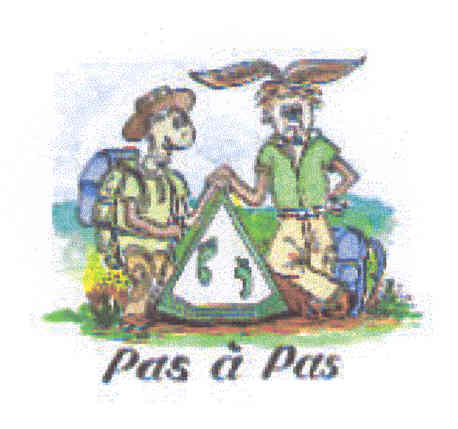 MASA - Cidex 25, Boîte Postale n° 40 - 77176 Savigny-le-Temple N° d’Affiliation à la Fédération Française de la Randonnée Pédestre : 04170 - N° SIRET : 433 890 522 00017 APE 926C – N° d’Agrément Jeunesse et Sports : AS 77 03 1137Total séjour/personneMontantBase 24 personnes440MontantDate butoireAcompte de réservation110.0001/12/2023Supplément Chambre individuelle (18 €/nuité)108.00A la réservationPuis à votre choixPaiements échelonnésMontantDate butoireAcompte N° 2110.0001/02/2024Acompte N° 3110.0001/03/2024Acompte N° 3110.0001/04/2024ouMontantDate butoireSolde en une seule fois330.0001/04/2024PAS  À  PAS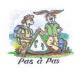 MASA - Cidex 25, Boîte Postale n° 40 - 77176 Savigny-le-TempleN° d’Affiliation à la Fédération Française de la Randonnée Pédestre : 04170 - N° SIRET : 433 890 522 00017 APE 926C –N° d’Agrément Jeunesse et Sports : AS 77 03 1137